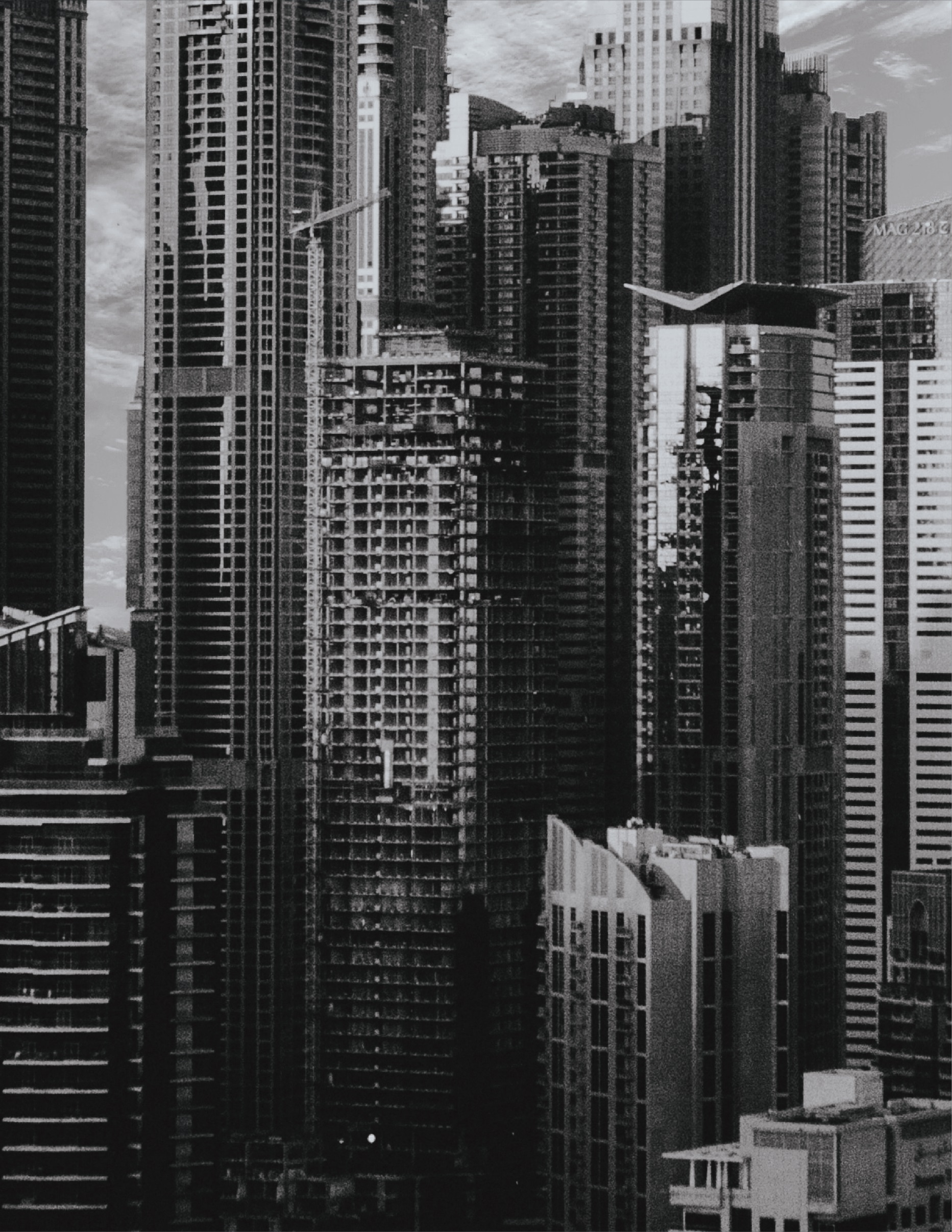 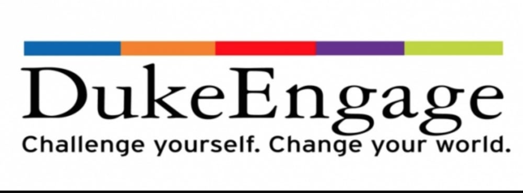 PurposeThe purpose of this report is: To outline different interventions that can be used instead of traditional fines/incarceration that could result in reduced recidivism and greater societal benefits. To investigate the immediate impact of implementing these alternative sentencing programs on the financial well-being of an individual, the economy and the government.Functional Sentencing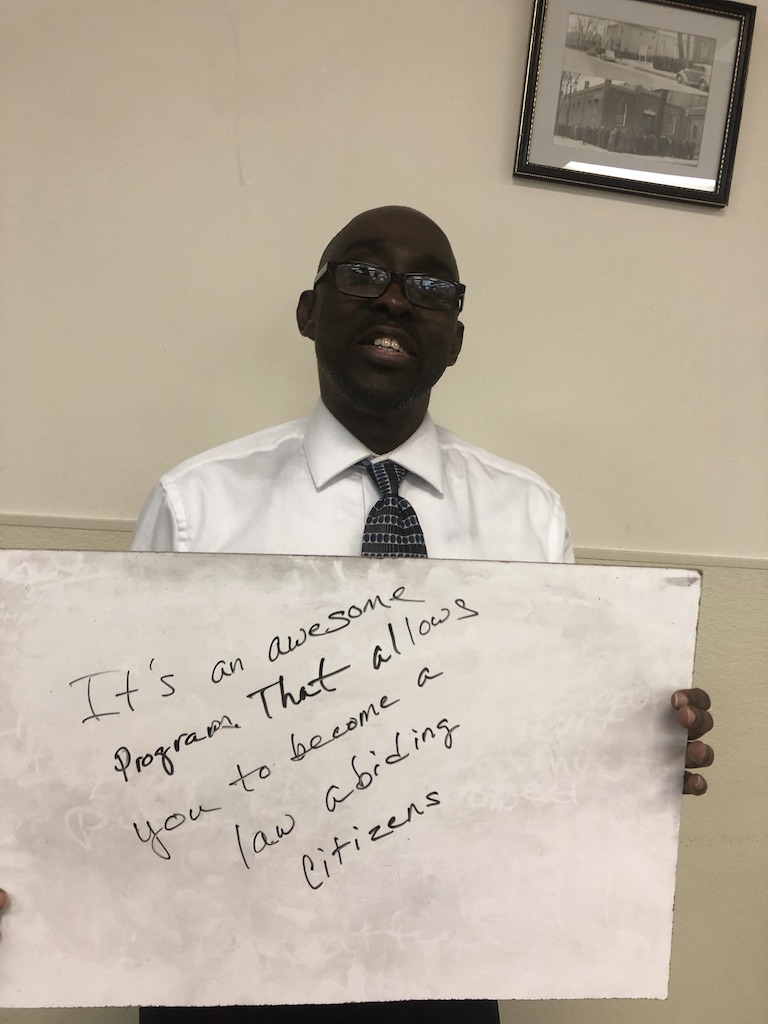 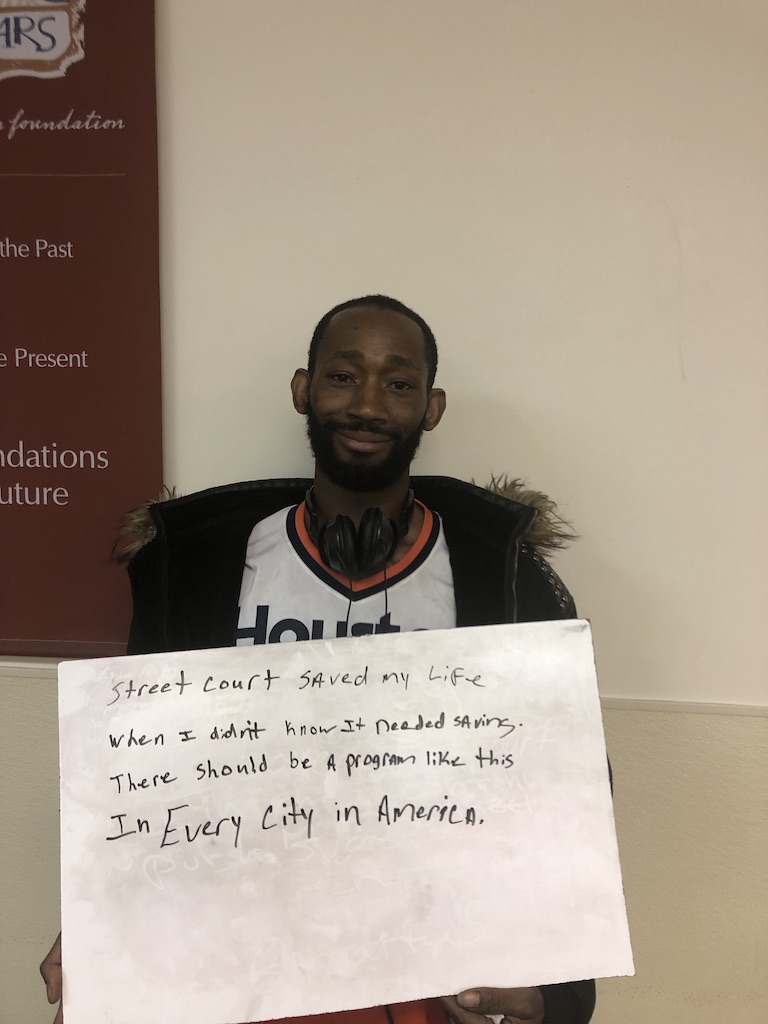 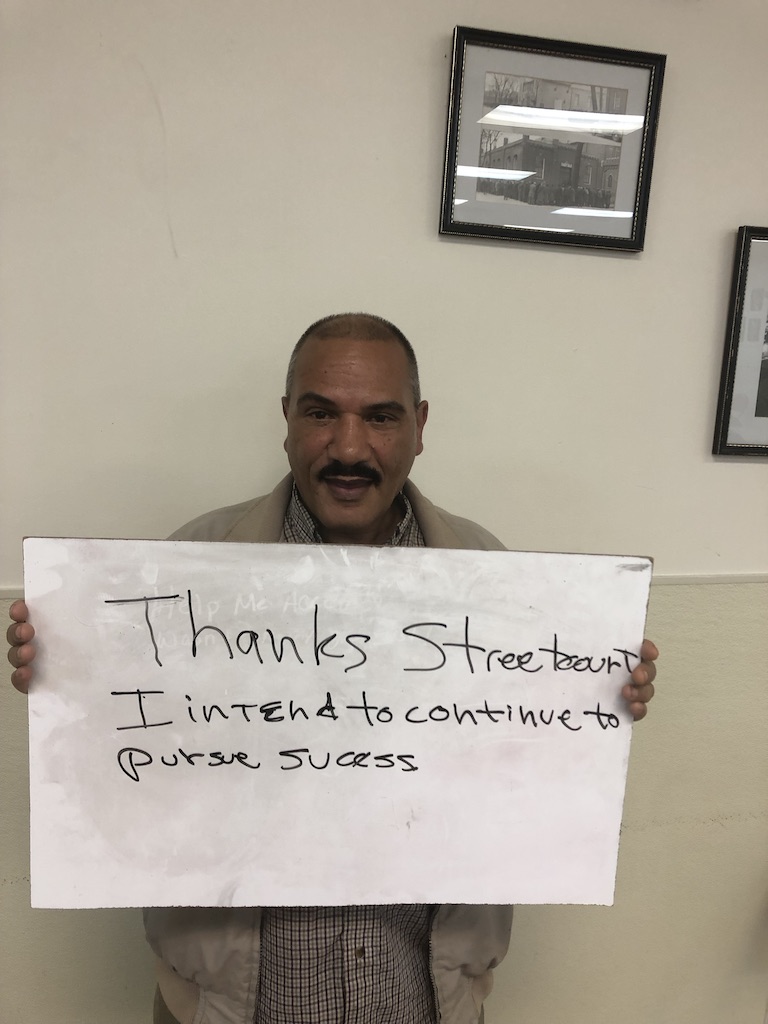 OverviewThe legal community is beginning to recognize that traditional misdemeanor criminal justice sentencing—a model characterized by punitive fines and incarceration—is counterproductive. The impact of incarceration on poverty and future criminal justice involvement is well documented. Incarceration, even for just one day, impairs individuals’ livelihoods, mental health, and future prospects and concomitantly sends ripple effects that threaten their families’ housing, mental health, and children’s performance in school. Money fines, when assessed without regard to ability to pay, have similar results, pushing the poor into deeper poverty and homelessness. The sustained economic hardship that results leads to poorer physical, psychological, and cognitive functioning, diminishing the very tools necessary to escape the cycle of poverty and punishment. Even survivors of violent crime overwhelmingly opt for alternative sentences, as they too recognize the ineffectiveness of punitive sentencing. Punitive sentencing fails to achieve its goal of reduced recidivism because it relies on an outdated understanding of criminality and leaves unaddressed the underlying causes of their offending behavior. On the other hand, sentences that are clearly focused on rehabilitation (e.g. counseling, interpersonal skill development, cognitive-behavioral therapy) work well to reduce recidivism. Courts typically reserve these rehabilitative-type sentences for specialty courts or dockets. However, while courts in recent decades have implemented specialty courts with excellent results, these courts are prohibitively costly on a per person basis due to an intensive supervision model and focus only on a particular class of offenses or “worthy” defendants. Functional Sentencing is a systematic sentencing regime that combines the public safety gains of specialty courts with the efficiency of traditional sentencing. It employs evidence-based practices from the behavioral sciences and social work to offer defendants’ interventions designed to both mitigate the root drivers of their criminogenic risk and enhance their personal, social, and socio-economic assets to resist criminal spin. By adopting a functional sentencing protocol, courts can achieve specialty court-level outcomes without any additional cost. The PilotIn 2017-2018, Street Democracy, a Michigan legal services nonprofit, partnered with Michigan’s 31st District Court to conduct a limited Functional Sentencing pilot program. Serving as house counsel at arraignment, we screened clients for indigency, performed a basic needs assessment, recommended a sentence based on those needs, and performed a follow-up interview three months post-sentencing. Based on survey and court data, we found that functional sentences produced better public safety and individual outcomes. With minimal additional expenditures and judicial oversight, recipients of functional sentences were more likely to improve their income and attain their driver’s license, and significantly less likely to experience housing instability or to re-offend. Anecdotally, defendants who received a functional sentence expressed a newfound trust in courts, “This was one of the few times I felt that the court not only treated me fairly, but actually cared about me.” Action plan - Income The action plans that have been used regarding income are the following: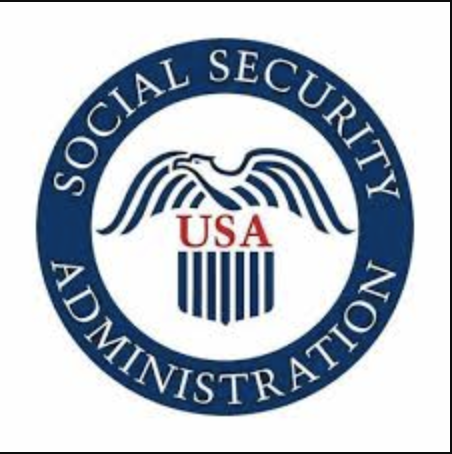 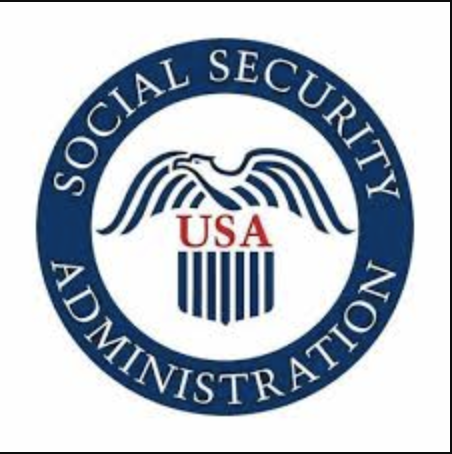 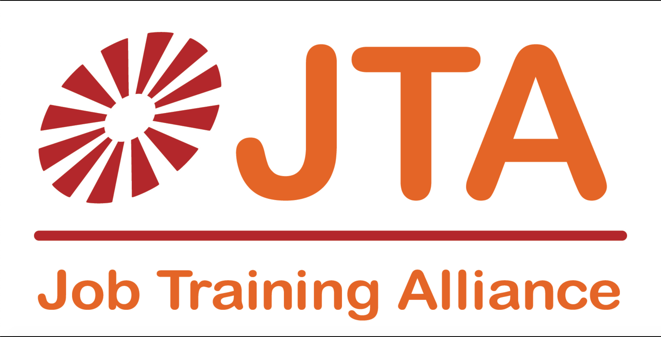 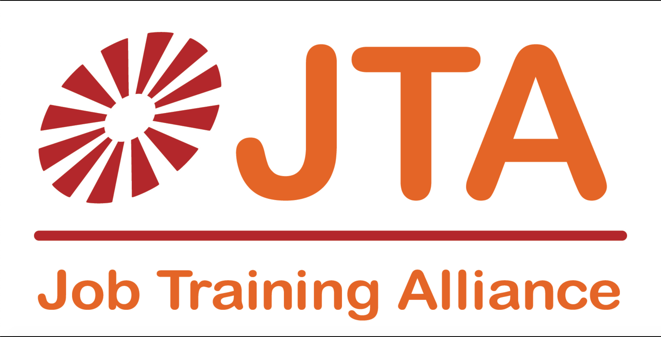 Example action planEffect on an individual/familyEffect on community/economyEffect on governmentSign up for adult literacy classesParticipants are shown to increase their income by $5,200.The effect on the local economy will be $10,140 thanks to the multiplier effect.Increase in government taxes by $973.Sign up for GED classesGED results in an increase in income by $3,928 compared to someone with no GED training.The effect on the local economy will be $7,659 thanks to the multiplier effect The government receives $735 more in income from each person taking a GED testApply for disability benefitsA person who receives disability benefits is expected to increase their income by $14,158 compared to someone not on benefitsThe effect on the local economy will be $27,608 thanks to the multiplier effect The government receives $2,650 more in income from each person Enroll in a Job training programEnrolling in a job training program increases income by $3,444 more than someone not in the programThe effect on the local economy will be $6715 thanks to the multiplier effectThe government receives $644 more in taxes each yearEnroll in college or vocational schoolGoing to college increases your wage by $10,381 in the 1 year post-graduation compared to someone who did not go to collegeThe effect on the local economy will be $20,242 thanks to the multiplier effect Every student increases state tax revenue by $1,943.Action plan - Housing The action plans that have been used regarding housing are the following: GED classes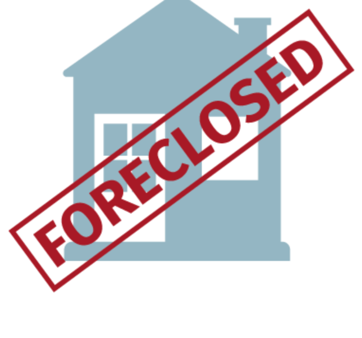 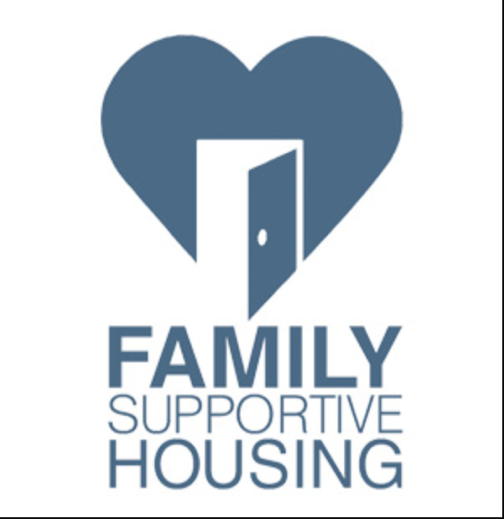 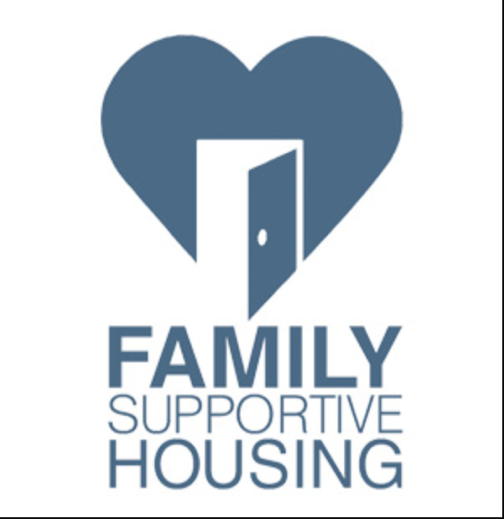 Seek emergency shelterA person in emergency shelter will receive $497.73 more than someone not in shelter in similar circumstancesThe effect on the local economy will be $970 thanks to the multiplier effectThe government will increase their income by $93 for every person who gets emergency shelterApply for transitional/supportive housingTransitional/supportive housing will increase income by $3,592 compared to someone not in that housing
The effect on the local economy will be $7,004 thanks to the multiplier effect The government will receive $672 more in taxesApply for housing subsidyA housing subsidy will increase income by $9,066 per yearThe effect on the local economy will be $17,561 thanks to the multiplier effect The government will receive $1,685 more per person from housing subsidyFind new/affordable rental unitFinding new/affordable rent can increase an individual’s income by $7,188 than what it was originally
The effect on the local economy will be $14,016 thanks to the multiplier effect The government will receive $1,345 from new/affordable rent each yearSeek assistance with foreclosure issueSeeking assistance with a foreclosure will save $12,098 for an individual each yearThe effect on the local economy will be $23,591 thanks to the multiplier effect The government will receive $2,264 from sustained property tax and government revenue Action plan - Resources The action plans that have been used regarding resources are the following:Obtain driver’s licenseObtain photo ID/birth certificate/SS cardRegister to voteSign up for lifeline telephone serviceFind and use a nearby food pantryApply for food assistanceOpen up a bank accountSign up for financial literacy classes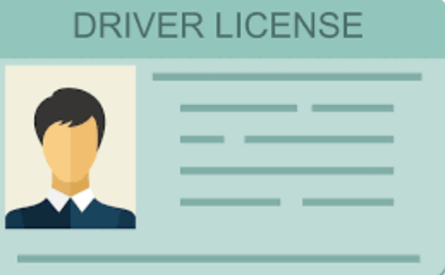 Obtain driver’s licenseHaving a driver’s license is able to increase employment a factor of 4A driver’s license will contribute $4,538 to the economy every yearThe government will receive $435 in additional taxes Obtain photo ID/birth certificate/SS cardHaving an ID will generate $1038 extra in income per yearThe effect on the local economy will be $2,024 thanks to the multiplier effect  
The government will receive $194 for each registered ID Sign up for lifeline telephone serviceCOULD NOT FIND ANY STUDY WHICH SHOWED A CONCLUSIVE STUDY The effect on the local economy will be $7,659 thanks to the multiplier effect The government receives $735 more in tax for every smartphoneFind and use a nearby food pantryFinding a food pantry can increase income by $105.8792 due to a food bankThe effect on the local economy will be $204 thanks to the multiplier effectThe government receives $19 more in income tax for every person who gets a job from food pantriesApply for food assistanceApplying for food assistance increases an individual's income by $828.87
The effect on the local economy will be $1,616 thanks to the multiplier effectThe government will receive $155 more in taxesOpen up a bank accountOpening up a bank account will save $1,091 in a person’s incomeThe effect on the local economy will be $2,127 thanks to the multiplier effectThe government will receive $204 more in taxSign up for financial literacy classesFinancial literacy class will save $1,230 from improved knowledge. 34% lower delinquency rateThe effect on the local economy will be $2,398 thanks to the multiplier effect The government will receive $230 more in taxAction plan – Legal Action Plans at a glanceThe action plans that have been used regarding resources are the following:Seek legal advice regarding child support issuesProvide proof of compliance with parole or probationSeek legal advice regarding child support issuesSeeking legal advice regarding child support issues could save $7500 in income per single-parent each year 
The effect on the local economy will be $14,625 thanks to the multiplier effect.The government will receive $1,404 more for each time a parent is trying to collect unpaid child support Provide proof of compliance with parole or probationProviding proof of compliance with parole/probation will increase income by a maximum expected value of $10,098 The effect on the local economy will be $19,691 thanks to the multiplier effect The government could receive $1,890 more in taxes each year 